Antrag zur Verleihung des 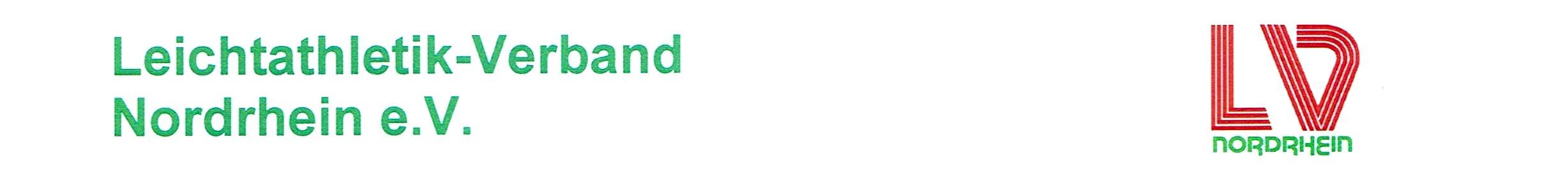 Franz-Josef-Probst-Preises
für__________________________     ______________     ______________________________________Name, Vorname			    	      Geburtstag				Verein________________________________________________________	Anschrift des zu EhrendenNominierungsbegründung:Frau/Herr _________________________hat sich über einen Zeitraum von:  	____ Jahren in der Tätigkeit als ____________________________					____ Jahren in der Tätigkeit als ____________________________					____ Jahren in der Tätigkeit als ____________________________die außerordentlichen Verdienste erworben, für die sie/er nun für die Ehrung mit demFranz-Josef-Probst-Preisvorgeschlagen wird.Kurzbeschreibung der Person, für die der Antrag gestellt wird:Stellungnahme der Jury:Kurzbeschreibung der besonderen Aktivitäten, die Anlass für den Antrag sind:_______________________, den ____________  Antragsteller: _______________________ Verein: _________________________________________Funktion:       _______________________ Anschrift: ________________________________________Datum:          ___________                         Unterschrift: ______________________________________